Programm der 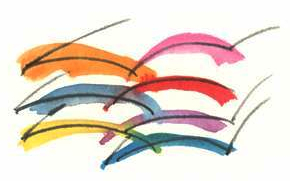 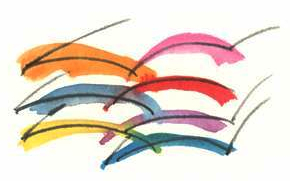 Portfolio-NetzwerktagungLuxemburgDatum: 9.11.-11.11.2017Donnerstagabend 9.11. 19:00 Ort: eduPôle Walferdingen Route de Diekirch L-7220 Walferdangehttps://portal.education.lu/edupole/ACCUEIL )(das ist etwa 6 Km vom Zentrum der Stadt Luxemburg entfernt (s. Übernachtung und Transport)Premiere des Portfoliofilms des SCRIPT und Diskussion Es werden drei Ausschnitte aus dem Film gezeigt und diskutiert. Einige Podiumsleute machen dabei jeweils den Anfang. https://ssl.education.lu/ifen/descriptionformation?idFormation=177478 Anschließend: Apero in der Kantine des eduPôle mit weiteren Gesprächen. Ende offen.Freitag 10.11.:  Hier tagen wir auf zwei Schienen (bitte im Antwortblatt wählen)Freitagabend: Am Freitag Abend tagen wir bei Speis und Trank im Delirio Culinario (Link: https://www.delirioculinario.lu/ Adresse: 23, rue du Fossé L-1536 LuxemburgSamstagvormittag 11.11.: Interne Tagung 9:00-12:15 UhrHier stehen an: Auswertung der Tagungserfahrungen, Beratungen zur Zukunft des Netzwerks, AufnahmenOrt : Hotel Parc BellevueSonntag 12.11.: Wer will kann noch einen Tag zum Kennenlernen der Stadt und seiner Kultur anhängen. Tipps dazu können gegeben werden. Z. B. MUDAM http://www.mudam.lu/de/le-musee/Schiene A:Schulbesuche und Beratung zur Portfolioarbeit in der Schule (genauere Angaben zu Zeit und Ort werden noch gegeben)Schiene B: Professionalisierung mit Portfolioarbeit (in der Lehrerbildung und in anderen sozialen sowie Gesundheitsberufen)9-17 UhrOrt: eduPôle WalferdingenHospitationen in verschiedenen luxemburgischen Schulen, z.B.:Jean Jaurès Schule in Esch/AlzetteEis Schoul in Luxemburg (Stadt)Nach den Hospitationen gemeinsame Beratung zu den gewonnenen Eindrücken und Perspektiven der Portfolioarbeit in der Schule (etwa 16:00-18:00) mit einigen Beteiligten aus den Schulen. Ort: eduPôle Es werden eine Reihe Konzepte vorgestellt, diskutiert und beraten.Luxembourg: Ruth ArimondSüdtirol: Ulrike Stadler-AltmannMexico (CREFAL): Ilse BrunnerEsslingen: Mechthild LöwensteinLuzern: Hanni Lötscher